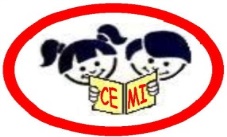                                            CENTRO EDUCACIONAL MUNICIPAL DE IOMERÊ                          DIRETORA: MARTA MARIA FALCHETTI                         COORDENADORA: TÂNIA GONÇALVES DA SILVA BRESSAN                         ORIENTADORA: MARINEZ ZAGO                            SECRETÁRIA: ROSELI APARECIDA FIUZA DA ROSA CIVIERO                           PROFESSOR: ANDERSON FRANCIOSI                          PROFESSORA AUXILIAR: DIANA PERETTI                          IOMERÊ, 08 DE JUNHO DE 2020.ALUNO (A):__________________________________________  2O ANO1O Momento- Apostila página 21	No primeiro momento vamos rever o conteúdo das páginas 21,22,23. Este conteúdo já foi estudado com a professora Dianna Guill. Apenas relembrar o conteúdo.2o Momento- Atividades  	Para realizar as atividades os alunos precisarão de ajuda, pois envolve muita leitura e interpretação, as páginas das atividades são 24,25,26,28 e 29.3o Momento- Desenho 	A atividade da página 27 está sendo adaptada por tanto para sua realização preste atenção: Cada criança vai escolher um animal pode ser de estimação ou não, como cada criança preferir, em uma folha de ofício a criança desenhará este animal e escreverá onde este animal vive, do que se alimenta, características do próprio animal ( se tem o corpo coberto por pelo, número de patas, se voa entre outras). 4 o Momento- Complementando 	Para complementar os estudos das letras C e G. No livro de língua portuguesa nas páginas 52 e 53 há atividades para complementarem nossos estudos.  TEMPO PREVISTO: 01h e 30 minOBJETIVOS:Escrita autônoma e compartilhada;  Produção texto;Aspectos não linguísticos (paralinguísticos) no ato da fala;Construção do sistema alfabético e da ortografia;HABILIDADES:EF15LP06- Reler e revisar o texto produzido com ajuda do professor e a colaboração dos colegas, para corrigi-lo e aprimorá-lo;EF02LP07- Escrever palavras, frases e textos;EF02LP03- Ler e escrever palavras com correspondência com regularidades diretas entre grafemas e fonemas.  AVALIAÇÃO:  avaliação dar-se-á pela realização da atividade comprovada pelo envio de fotos e posterior entrega da apostila.  OUTROS: Conteúdo na apostila de PORTUGUES, nas páginas 20 a 29, no livro de língua portuguesa páginas 52 e 53